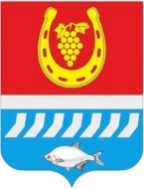 администрациЯ Цимлянского районаПОСТАНОВЛЕНИЕ.10.2022                                               №                                         г. ЦимлянскО внесении изменений в постановление Администрации Цимлянского района от 11.12.2018 № 910 «Об утверждении муниципальной программы Цимлянского района «Управление муниципальными финансами»В соответствии с постановлением Администрации Цимлянского района от 01.03.2018 № 101 «Об утверждении Порядка разработки, реализации и оценки эффективности муниципальных программ Цимлянского района», решением Собрания депутатов Цимлянского района от 22.09.2022 № 119 «О внесении изменений в решение Собрания депутатов Цимлянского района    от 23.12.2021 № 14 «О бюджете Цимлянского района на 2022 год и на плановый период 2023 и 2024 годов», Администрация Цимлянского района ПОСТАНОВЛЯЕТ:1. Внести в постановление Администрации Цимлянского района                    от 11.12.2018 № 910 «Об утверждении муниципальной программы Цимлянского района «Управление муниципальными финансами» изменения, согласно приложению. 2. Контроль за выполнением постановления возложить на первого заместителя главы Администрации района Ночевкину Е.Н.Глава Администрации Цимлянского района                                                                        В.В. СветличныйПостановление вноситфинансовый отдел Администрации Цимлянского районаПриложениек постановлению Администрации Цимлянского района от 10.03.2022 № 190ИЗМЕНЕНИЯ,вносимые в постановление Администрации Цимлянского районаот 11.12.2018 № 910 «Об утверждении муниципальной программы Цимлянского района «Управление муниципальными финансами» 1. В приложении к постановлению подраздел «Ресурсное обеспечение муниципальной программы Цимлянского района» раздела «Паспорт муниципальной программы Цимлянского района» изложить в редакции: 2. В приложении к постановлению подраздел «Ресурсное обеспечение подпрограммы» раздела «Паспорт подпрограммы «Нормативно-методическое, информационное обеспечение и организация бюджетного процесса» изложить в редакции:3. Приложение № 3 к муниципальной программе Цимлянского района «Управление муниципальными финансами» изложить в редакции:«Приложение № 3к муниципальной программе Цимлянского района «Управление муниципальными финансами»РАСХОДЫбюджета Цимлянского района на реализацию муниципальной программы Цимлянского района «Управление муниципальными финансами»Примечание.Список используемых сокращений:ГРБС – главный распорядитель бюджетных средств;Рз Пр – раздел, подраздел;ЦСР – целевая статья расходов;ВР – вид расходов.4. Приложение № 4 к муниципальной программе Цимлянского района «Управление муниципальными финансами» изложить в редакции:«Приложение № 4к муниципальной программе Цимлянского района «Управление муниципальными финансами»РАСХОДЫна реализацию муниципальной программы Цимлянского района «Управление муниципальными финансами»Управляющий делами                                                                                         А.В. КуликРесурсное обеспечение     –муниципальной программы объем бюджетных ассигнований на реализацию муниципальной программы составляет 139 077,9 тыс. рублей в том числе:в 2019 году – 6 971,9 тыс. рублей;в 2020 году – 8 221,2 тыс. рублей;в 2021 году – 64 327,0 тыс. рублей;в 2022 году –12 512,0 тыс. рублей;в 2023 году – 5887,3 тыс. рублей;в 2024 году – 6 161,7 тыс. рублей;в 2025 году – 5 832,8 тыс. рублей;в 2026 году – 5 832,8 тыс. рублей;в 2027 году – 5 832,8 тыс. рублей;в 2028 году – 5 832,8  тыс. рублей;в 2029 году – 5 832,8 тыс. рублей;в 2030 году – 5 832,8 тыс. рублей;средства областного бюджета – 53 932,4 тыс. рублей, в том числе:в 2019 году – 0,0 тыс. рублей;в 2020 году – 0,0 тыс. рублей;в 2021 году – 53 932,4 тыс. рублей;в 2022 году – 0,0 тыс. рублей;в 2023 году – 0,0 тыс. рублей;в 2024 году – 0,0 тыс. рублей;в 2025 году – 0,0 тыс. рублей;в 2026 году – 0,0 тыс. рублей;в 2027 году – 0,0 тыс. рублей;в 2028 году – 0,0 тыс. рублей;в 2029 году – 0,0 тыс. рублей;в 2030 году – 0,0 тыс. рублей;средства местного бюджета – 85 145,5 тыс. рублей, в том числе:в 2019 году – 6 971,9 тыс. рублей;в 2020 году – 8 221,2 тыс. рублей;в 2021 году – 10 394,6 тыс. рублей;в 2022 году – 12 512,0 тыс. рублей;в 2023 году – 5 887,3 тыс. рублей;в 2024 году – 6 161,7 тыс. рублей;в 2025 году – 5 832,8 тыс. рублей;в 2026 году – 5 832,8 тыс. рублей;в 2027 году – 5 832,8 тыс. рублей;в 2028 году – 5 832,8 тыс. рублей;в 2029 году – 5 832,8 тыс. рублей;в 2030 году – 5 832,8 тыс. рублей;Ресурсное                      –обеспечение подпрограммыобъем бюджетных ассигнований на реализацию подпрограммы составляет 77 944,5 тыс. рублей в том числе:в 2019 году – 6 813,9 тыс. рублей;в 2020 году – 6 981,2 тыс. рублей;в 2021 году – 7 591,6 тыс. рублей;в 2022 году – 9 512,0 тыс. рублей;в 2023 году – 5 887,3 тыс. рублей;в 2024 году – 6 161,7 тыс. рублей;в 2025 году – 5 832,8 тыс. рублей;в 2026 году – 5 832,8 тыс. рублей;в 2027 году – 5 832,8  тыс. рублей;в 2028 году – 5 832,8 тыс. рублей;в 2029 году – 5 832,8 тыс. рублей;в 2030 году – 5 832,8 тыс. рублей;средства местного бюджета – 77 944,5 тыс. рублей, в том числе:в 2019 году – 6 813,9 тыс. рублей;в 2020 году – 6 981,2 тыс. рублей;в 2021 году – 7 591,6 тыс. рублей;в 2022 году – 9 512,0 тыс. рублей;в 2023 году – 5 887,3 тыс. рублей;в 2024 году – 6 161,7 тыс. рублей;в 2025 году – 5 832,8 тыс. рублей;в 2026 году – 5 832,8 тыс. рублей;в 2027 году – 5 832,8  тыс. рублей;в 2028 году – 5 832,8 тыс. рублей;в 2029 году – 5 832,8 тыс. рублей;в 2030 году – 5 832,8 тыс. рублей;Номер и наименование подпрограммы, основного мероприятияподпрограммыОтветст-венный исполни-тель, соиспол-нители, участникиКод бюджетной классификации расходов Код бюджетной классификации расходов Код бюджетной классификации расходов Код бюджетной классификации расходов Объем расхо дов, всего (тыс. рублей)В том числе по годам реализации муниципальной программыВ том числе по годам реализации муниципальной программыВ том числе по годам реализации муниципальной программыВ том числе по годам реализации муниципальной программыВ том числе по годам реализации муниципальной программыВ том числе по годам реализации муниципальной программыВ том числе по годам реализации муниципальной программыВ том числе по годам реализации муниципальной программыВ том числе по годам реализации муниципальной программыВ том числе по годам реализации муниципальной программыВ том числе по годам реализации муниципальной программыВ том числе по годам реализации муниципальной программыНомер и наименование подпрограммы, основного мероприятияподпрограммыОтветст-венный исполни-тель, соиспол-нители, участникиГРБСРзПрЦСРВРОбъем расхо дов, всего (тыс. рублей)20192020 2021 2022 20232024 20252026202720282029203012345678910111213141516171819Муниципальная программа «Управление муниципальными финансами»всегов том числе: 904–––139 077,96971,98 221,264 327,012 512,05 887,36 161,75832,85832,85832,85832,85832,85832,8Муниципальная программа «Управление муниципальными финансами»Финансо вый отдел Админи-страции Цимлянс-кого района904–––139 077,96971,98 221,264 327,012 512,05 887,36 161,75832,85832,85832,85832,85832,85832,8Подпрограмма 1 «Долгосрочное финансовое планирование»Финансо вый отдел Админи-страции Цимлянс-кого района904––––––––––––––––Основное мероприятие 1.1.Реализация мероприятий по росту доходного потенциала  Цимлянского районаФинансо вый отдел Администрации Цимлянс-кого района904––––––––––––––––Основное мероприятие 1.2.Проведение оценки эффективности налоговых льгот (пониженных ставок по налогам), установленным законодательством Ростовской области  о налогах и сборахФинансо вый отдел Админи-страции Цимлянс-кого района904––––––––––––––––Основное мероприятие 1.3.Формирование расходов бюджета Цимлянского района  в соответствии с муниципальными программамиФинансо вый отдел Администрации Цимлянско го района904––––––––––––––––Подпрограмма 2 «Нормативно-методическое, информационное обеспечение и организация бюджетного процесса»Финансо вый отдел Администрации Цимлянско го района904–––77 944,56813,96 981,27 591,69 512,05 887,36 161,75832,85832,85832,85832,85832,85832,8Основное мероприятие 2.1.Разработка и совершенство-вание нормативного правового регулирования по организации бюджетного процессаФинансо вый отдел Администрации Цимлянско го района904––––––––––––––––Основное мероприятие 2.2.Обеспечение деятельности финансового отдела Администрации Цимлянского районаФинансо вый отдел Администрации Цимлянско го района904–––77 944,56813,96 981,27 591,69 512,05 887,36 161,75832,85832,85832,85832,85832,85832,8Основное мероприятие 2.2.Обеспечение деятельности финансового отдела Администрации Цимлянского районаФинансо вый отдел Администрации Цимлянско го района9040106182000011012073 561,96 073,86 401,46 839,68 335,05342,75 591,25829,75829,75829,75829,75829,75829,7Основное мероприятие 2.2.Обеспечение деятельности финансового отдела Администрации Цимлянского районаФинансо вый отдел Администрации Цимлянско го района9040106182000019012021,410,2--1,6--1,61,61,61,61,61,6Основное мероприятие 2.2.Обеспечение деятельности финансового отдела Администрации Цимлянского районаФинансо вый отдел Администрации Цимлянско го района904010618200001902403 900,3361,7578,2744,41  095,9542,6568,51,51,51,51,51,51,5Основное мероприятие 2.2.Обеспечение деятельности финансового отдела Администрации Цимлянского районаФинансо вый отдел Администрации Цимлянско го района9040106182000019031074,274,2–––––––––––Основное мероприятие 2.2.Обеспечение деятельности финансового отдела Администрации Цимлянского районаФинансо вый отдел Администрации Цимлянско го района90401061820000190320292,4292,4–––––––––––Основное мероприятие 2.2.Обеспечение деятельности финансового отдела Администрации Цимлянского районаФинансо вый отдел Администрации Цимлянско го района9040106182000019085210,81,61,61,62,02,02,0––––––Основное мероприятие 2.2.Обеспечение деятельности финансового отдела Администрации Цимлянского районаФинансо вый отдел Администрации Цимлянско го района9040705182000019024083,5––6,077,5––––––––Основное мероприятие 2.3.Организация планирования и исполнения расходов бюджета Цимлянского районаФинансо вый отдел Администрации Цимлянско го района904––––––––––––––––Основное мероприятие 2.4.Организация и осуществление внутреннего муниципального финансового контроля за соблюдением бюджетного законодатель ства Российской Федерации, контроля за соблюдением законодательства Российской Федерации о контрактной системе в сфере закупок получателями средств бюджета Цимлянского районаФинансо вый отдел Администрации Цимлянско го района904––––––––––––––––Основное мероприятие 2.5.Использование и развитие единой информационной системы управления общественными финансами Цимлянского районаФинансо вый отдел Администрации Цимлянско го района904––––––––––––––––Подпрограмма 3 «Управление муниципальным долгом Цимлянского района»Финансов ый отдел Администрации Цимлянско го района904––––––––––––––––Основное мероприятие 3.1.Обеспечение проведения единой политики муниципальных заимствований Цимлянского района, управления муниципальным долгом в соответствии с Бюджетным кодексом Российской ФедерацииФинансо вый отдел Администрации Цимлянско го района904––––––––––––––––Основное мероприятие 3.2. Планирование бюджетных ассигнований на обслуживание муниципального долга Цимлянского районаФинансо вый отдел Администрации Цимлянско го района904––––––––––––––––Подпрограмма 4«Содействие повышению качества управления  финансами поселений»Финансо вый отдел Администрации Цимлянско го района904––––––––––––––––Основное мероприятие 4.1. Методическая поддержка осуществления бюджетного процесса на уровне поселений Цимлянского районаФинансо вый отдел Администрации Цимлянско го района904––––––––––––––––Подпрограмма 5«Поддержание устойчивого исполнения бюджетов поселений»Финансовый отдел Администрации Цимлянского района904–––61 133,4158,01 240,056 735,43000,0––––––––Основное мероприятие 5.1.Совершенствование выравнивания бюджетной обеспеченности муниципальных образований Цимлянского районаФинансов ый отдел Администрации Цимлянско го района9041401185007234051153 932,4––53 932,4–––––––––Основное мероприятие 5.2.Меры, направленные на обеспечение сбалансированности бюджетов муниципальных образований Цимлянского районаФинансов ый отдел Администрации Цимлянско го района904140318500850505407 201,0158,01 240,02 803,03000,0––––––––Основное мероприятие 5.3.Предоставление  бюджетных кредитов бюджетам муниципальных образований Цимлянского районаФинансов ый отдел Администрации Цимлянско го района904––––––––––––––––Наименование муниципальной программы, номер и наименование подпрограммыИсточники финансированияОбъем расходов,всего(тыс. рублей)В том числе по годам реализациимуниципальной программыВ том числе по годам реализациимуниципальной программыВ том числе по годам реализациимуниципальной программыВ том числе по годам реализациимуниципальной программыВ том числе по годам реализациимуниципальной программыВ том числе по годам реализациимуниципальной программыВ том числе по годам реализациимуниципальной программыВ том числе по годам реализациимуниципальной программыВ том числе по годам реализациимуниципальной программыВ том числе по годам реализациимуниципальной программыВ том числе по годам реализациимуниципальной программыВ том числе по годам реализациимуниципальной программыНаименование муниципальной программы, номер и наименование подпрограммыИсточники финансированияОбъем расходов,всего(тыс. рублей)201920202021202220232024202520262027202820292030123456789101112131415Муниципальная программа Цимлянского района «Управление муниципальными финансами»всего 139 077,96971,98 221,264 327,012 512,05 887,36 161,75832,85832,85832,85832,85832,85832,8Муниципальная программа Цимлянского района «Управление муниципальными финансами»местный бюджет85 145,56971,98 221,210 394,612 512,05 887,36 161,75832,85832,85832,85832,85832,85832,8Муниципальная программа Цимлянского района «Управление муниципальными финансами»безвозмездные поступления в бюджет Цимлянского района–––––––––––––Муниципальная программа Цимлянского района «Управление муниципальными финансами»в том числе за счет средств:–––––––––––––Муниципальная программа Цимлянского района «Управление муниципальными финансами»- федерального бюджета–––––––––––––Муниципальная программа Цимлянского района «Управление муниципальными финансами»- областного бюджета53 932,4––53 932,4–––––––––Муниципальная программа Цимлянского района «Управление муниципальными финансами»внебюджетные источники–––––––––––––Подпрограмма 1«Долгосрочное финансовое планирование»всего –––––––––––––Подпрограмма 1«Долгосрочное финансовое планирование»местный бюджет–––––––––––––Подпрограмма 1«Долгосрочное финансовое планирование»безвозмездные поступления в бюджет Цимлянского района–––––––––––––Подпрограмма 1«Долгосрочное финансовое планирование»в том числе за счет средств:–––––––––––––Подпрограмма 1«Долгосрочное финансовое планирование»- федерального бюджета–––––––––––––Подпрограмма 1«Долгосрочное финансовое планирование»- областного бюджета–––––––––––––Подпрограмма 1«Долгосрочное финансовое планирование»внебюджетные источники–––––––––––––Подпрограмма 2«Нормативно-методическое, информационное обеспечение и организация бюджетного процесса»всего 77 944,56813,96 981,27 591,69 512,05 887,36 161,75832,85832,85832,85832,85832,85832,8Подпрограмма 2«Нормативно-методическое, информационное обеспечение и организация бюджетного процесса»местный бюджет77 944,56813,96 981,27 591,69 512,05 887,36 161,75832,85832,85832,85832,85832,85832,8Подпрограмма 2«Нормативно-методическое, информационное обеспечение и организация бюджетного процесса»безвозмездные поступления в бюджет Цимлянского района–––––––––––––Подпрограмма 2«Нормативно-методическое, информационное обеспечение и организация бюджетного процесса»в том числе за счет средств:–––––––––––––Подпрограмма 2«Нормативно-методическое, информационное обеспечение и организация бюджетного процесса»- федерального бюджета–––––––––––––Подпрограмма 2«Нормативно-методическое, информационное обеспечение и организация бюджетного процесса»- областного бюджета–––––––––––––Подпрограмма 2«Нормативно-методическое, информационное обеспечение и организация бюджетного процесса»внебюджетные источники–––––––––––––Подпрограмма 3«Управление государственным долгом Цимлянского района»всего –––––––––––––Подпрограмма 3«Управление государственным долгом Цимлянского района»местный бюджет–––––––––––––Подпрограмма 3«Управление государственным долгом Цимлянского района»безвозмездные поступления в бюджет Цимлянского района–––––––––––––Подпрограмма 3«Управление государственным долгом Цимлянского района»в том числе за счет средств:–––––––––––––Подпрограмма 3«Управление государственным долгом Цимлянского района»- федерального бюджета–––––––––––––Подпрограмма 3«Управление государственным долгом Цимлянского района»- областного бюджета–––––––––––––Подпрограмма 3«Управление государственным долгом Цимлянского района»внебюджетные источники–––––––––––––Подпрограмма 4 «Содействие повышению качества управления финансами поселений»всего –––––––––––––Подпрограмма 4 «Содействие повышению качества управления финансами поселений»местный бюджет–––––––––––––Подпрограмма 4 «Содействие повышению качества управления финансами поселений»безвозмездные поступления в бюджет Цимлянского района–––––––––––––Подпрограмма 4 «Содействие повышению качества управления финансами поселений»в том числе за счет средств:–––––––––––––Подпрограмма 4 «Содействие повышению качества управления финансами поселений»- федерального бюджета–––––––––––––Подпрограмма 4 «Содействие повышению качества управления финансами поселений»- областного бюджета–––––––––––––Подпрограмма 4 «Содействие повышению качества управления финансами поселений»внебюджетные источники–––––––––––––Подпрограмма 5 «Поддержание устойчивого исполнения бюджетов поселений»всего 61 133,4158,01 240,056 932,43000,0––––––––Подпрограмма 5 «Поддержание устойчивого исполнения бюджетов поселений»местный бюджет7 201,0158,01 240,02 803,03000,0––––––––Подпрограмма 5 «Поддержание устойчивого исполнения бюджетов поселений»безвозмездные поступления в бюджет Цимлянского района–––––––––––––Подпрограмма 5 «Поддержание устойчивого исполнения бюджетов поселений»в том числе за счет средств:–––––––––––––Подпрограмма 5 «Поддержание устойчивого исполнения бюджетов поселений»- федерального бюджета–––––––––––––Подпрограмма 5 «Поддержание устойчивого исполнения бюджетов поселений»- областного бюджета53 932,4––53 932,4–––––––––Подпрограмма 5 «Поддержание устойчивого исполнения бюджетов поселений»внебюджетные источники–––––––––––––